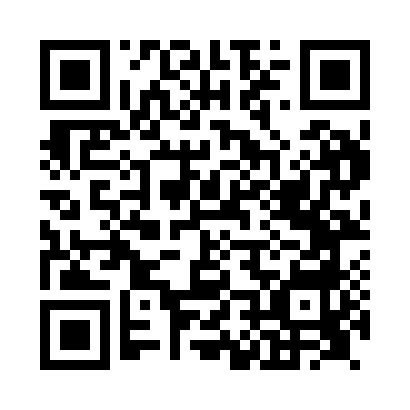 Prayer times for Blewbury, Oxfordshire, UKWed 1 May 2024 - Fri 31 May 2024High Latitude Method: Angle Based RulePrayer Calculation Method: Islamic Society of North AmericaAsar Calculation Method: HanafiPrayer times provided by https://www.salahtimes.comDateDayFajrSunriseDhuhrAsrMaghribIsha1Wed3:395:361:026:098:2910:262Thu3:365:341:026:108:3110:293Fri3:335:321:026:118:3210:324Sat3:305:301:026:128:3410:355Sun3:275:291:026:138:3610:376Mon3:245:271:026:148:3710:407Tue3:225:251:016:158:3910:438Wed3:195:231:016:168:4010:469Thu3:165:221:016:178:4210:4910Fri3:135:201:016:188:4310:5211Sat3:105:181:016:198:4510:5312Sun3:095:171:016:208:4710:5413Mon3:085:151:016:218:4810:5514Tue3:085:141:016:228:5010:5615Wed3:075:121:016:238:5110:5616Thu3:065:111:016:238:5310:5717Fri3:065:091:016:248:5410:5818Sat3:055:081:016:258:5610:5919Sun3:045:071:016:268:5710:5920Mon3:045:051:026:278:5811:0021Tue3:035:041:026:289:0011:0122Wed3:025:031:026:289:0111:0223Thu3:025:021:026:299:0211:0224Fri3:015:001:026:309:0411:0325Sat3:014:591:026:319:0511:0426Sun3:004:581:026:329:0611:0427Mon3:004:571:026:329:0811:0528Tue2:594:561:026:339:0911:0629Wed2:594:551:026:349:1011:0630Thu2:594:541:036:349:1111:0731Fri2:584:541:036:359:1211:08